МІНІСТЕРСТВО ОСВІТИ І НАУКИ УКРАЇНИНАЦІОНАЛЬНИЙ ТЕХНІЧНИЙ УНІВЕРСИТЕТ«Харківський політехнічний інститут»В.М. МорозС.А. МорозРИЗИК-МЕНЕДЖМЕНТНавчальний посібникдля студентів спеціальності 281 – «Публічне управління та адміністрування» спеціалізація «Адміністративний менеджмент»Затвердженоредакційно-видавничоюрадою університету, протокол № 3 від 10.10.2018 р.Харків НТУ «ХПІ» 2018УДК 65.011/3(075.8)        М80Рецензенти:С.Н. Домбровська, д-р. держ. упр., проф., заслужений працівник освіти України, Начальник навчально-науково-виробничого центру, Національний університет цивільного захисту України;А.О. Дєгтяр, д-р. держ. упр., проф., заслужений діяч науки і техніки України, завідувач кафедри менеджменту і адміністрування, Харківська державна академія культури.Мороз В.М.М80 Ризик-менеджмент : навч. посіб. для студ. спеціальн. 281 «Публічне управління та адміністрування» / В.М. Мороз, С.А. Мороз. – Харків : НТУ «ХПІ», 2018. – 140 с.ISBNУ навчальному посібнику запропонована цілісна за своїм змістом та логічна за послідовністю подання модель організації ризик-менеджменту на організаційному рівні. З’ясовано місце та роль підсистеми ризик-менеджменту в системі стратегічного та оперативного управління, а також розглянуто її зміст та особливості функціонування на різних етапах життєвого циклу організації. У навчальному посібнику розкрито залежність ефективності та результативності організаційної діяльності від рівня теоретичних знань суб’єкта управління щодо змісту та практики реалізації механізмів мінімізації ризиків, а також його здатності до їх використання у межах системи ризик-менеджменту.  Призначено для студентів спеціальності 281 «Публічне управління та адміністрування» (спеціалізація «Адміністративний менеджмент») очної і заочної форм навчання.УДК 65.011/3(075.8)                                                                © В.М. Мороз, С.А. Мороз, 2018ISBN                                                   © НТУ «ХПІ», 2018ВСТУПВивчення навчального матеріалу дисциплін, зміст яких у тому чи іншому контексті пов’язаний з теорією та практикою управлінської діяльності, важко уявити без розуміння місця та ролі ризик-менеджменту в системі загального менеджменту організації. Сьогодні проблематика управління ризиками все далі частіше перестає розглядатися на рівні вузькопрофільного напряму професійної діяльності менеджера та стає об’єктом безпосередньої уваги суб’єктів управлінської діяльності незалежно від рівня їх організаційної ієрархії. Така значущість ризик-менеджменту у межах загальної системи управління організацією пов’язана з докорінною зміною акцентів у визначенні об’єктів управлінського впливу, адже сприйняття феномену ризику, виключно через призму негативних наслідків його розвитку, не лише викривлює зміст відповідної категорії, а й стає причиною втрати конкурентних переваг організацією. Ризик – це не лише загроза ефективності функціонування організації та одна з причин отримання нею збитків, а ще й своєрідний інструмент підвищення конкурентоспроможності організації. Поєднання у межах одного феномену принципово різних за своїм змістовним спрямуванням детермінант (загроза – можливість) обумовлює складність сприйняття проблематики ризик-менеджменту, адже одна та сама подія (об’єкт, діяльність, сила тощо), як правило, може бути одночасно розглянута як в контексті свого руйнівного впливу на організацію, так і через призму потенціалу для подальшого розвитку. Питання ризик-менеджменту, з огляду на складність та багатовекторність прояву свого змісту, можуть бути розглянуті як на рівні структурної частини будь-якої з навчальних дисциплін управлінського спрямування (кадровий менеджмент, техніка адміністративної діяльності, основи державного управління тощо), так і на рівні самостійної навчальної дисципліни. Рівень та обсяги вивчення проблематики ризик-менеджменту залежать від напряму професійної діяльності, у межах якої набуті знання та сформовані вміння будуть використовуватись. Традиційно вважається, що зміст та практика реалізації ризик-менеджменту можуть бути розглянуті через призму свого професійного спрямування, а саме менеджмент організаційних ризиків (комплексний підхід до управління ризиками – кожен суб’єкт управління, незалежно від спрямування та специфіки своєї професійної діяльності є ризик-менеджром); управління фінансовими ризиками (управління ризиками, природа виникнення та розвитку яких обумовлена функціонуванням фондового ринку (купівля-продаж фінансових інструментів) та банківського сектору); управління ризиками у межах страхової діяльності (передача організацією ризиків під управління страхових компаній). Кожен з цих напрямів має свою об’єктно-предметну спрямованість у межах проблематики ризик-менеджменту, а отже, має свої обсяги запропонованих до засвоєння знань щодо теорії та практики управління ризиками. Не дивлячись на принципово різні за своїм змістом акценти кожного з наведених вище напрямів ризик-менеджменту, всі вони зосереджені на забезпеченні ефективності функціонування організації, перш за все за рахунок зміцнення її фінансової стабільності та безпеки. Зміст запропонованого до уваги читачів навчального посібника зосереджено на загальних питаннях ризик-менеджменту, тобто відповідна проблематика розкривається через призму системи знань щодо теорії та практики управління ризиками; розкриття залежності ефективності та результативності організаційної діяльності від рівня теоретичних знань керівника щодо змісту механізмів мінімізації ризиків та практики їх використання; практики формування первинних навичок управління ризиками та мінімізації вірогідності їх виникнення. Цей навчальний посібник є самостійним виданням, використання якого у навчальному процесі прив’язується до змісту навчальної програми з дисципліни «Ризик-менеджмент». Разом з тим пропонований посібник може бути використаний як додаткове джерело для забезпечення викладання тих навчальних дисциплін, зміст яких пов’язано з висвітленням питань ефективності функціонування організації та особливостями взаємодії між суб’єктами та об’єктами управління. Крім того, видання є специфічним. Специфіка полягає у тому, що посібник є не лише джерелом навчальної інформації (наявність тлумачень змісту окремих категорій та висвітлення зв’язків між ними; розгляд найбільш складних питань навчальної програми; розкриття особливостей функціонування та розвитку предмета навчальної діяльності тощо), а й основою для розбудови в об’єкта навчальної діяльності власного уявлення щодо змісту порушеної проблематики. Відсутність категоричних тверджень у поєднанні з висвітленням протилежних за змістом наукових поглядів сприяє формуванню наукового підґрунтя для виникнення дискусії навколо обраної проблематики. З огляду на те, що завдяки цьому навчальному посібнику студенти (слухачі) матимуть можливість самостійно знайомитись з матеріалом до відповідного за змістом заняття, викладач під час проведення лекцій та практичних завдань може обмежитися лише наданням загальної характеристики тієї чи іншої теми курсу та зосередитись виключно на тій проблематиці, яка за своєю значущістю є найбільш актуальною для конкретного періоду часу та цікавою (корисною) для конкретної аудиторії. Викладач, посилаючись на зміст посібника та приймаючи до уваги загальний рівень підготовки навчальної групи, запрошує студентів до обговорення ключових питань обраної проблематики. Тобто викладач стає модератором групового обговорення певної теми навчального курсу, а не транслятором тих чи інших знань з цієї теми.Видання розраховано на студентів (слухачів), які навчаються за спеціальностями управлінського спрямування («Адміністративний менеджмент», «Управління персоналом та економіка праці», «Менеджмент організацій і адміністрування», «Управління проектами», «Управління трудовими ресурсами» тощо). Зміст посібника викладено у межах дванадцяти тем, кожна з яких корелюються з відповідною темою навчального курсу «Ризик-менеджмент». Особливістю подання навчального матеріалу є його структурування у вигляді схем, кожна з яких може бути розглянута на рівні окремого змістовно завершеного інформаційного блоку. Безумовно, зміст посібника не охоплює всього кола актуальних проблем сучасного ризик-менеджменту, а отже, потребує певного переосмислення з огляду на результати наукових досліджень за відповідним напрямом.ТЕМА 1. ВСТУП ДО НАВЧАЛЬНОЇ ДИСЦИПЛІНИ «РИЗИК МЕНЕДЖМЕНТ» (ризик-менеджмент та його місце в управлінні організацією; базові категорії ризик-менеджменту; об’єкт, предмет, мета та завдання ризик-менеджменту; нова парадигма ризик-менеджменту; значущість та переваги ризик-менеджменту для організаційного розвитку).1. Ризик-менеджмент та його місце в управлінні організацією2. Нова парадигма ризик-менеджментуБазова література до теми: Бартон Т. Комплексный подход к риск-менеджменту: стоит ли этим заниматься. Практика ведущих компаний / Томас Л. Бартон, Уильям Г. Шенкир, Пол Л. Уокер; пер. с англ. Т.В. Клекоты и др. – М.: Вильямс, 203. – 208 с. Королькова Е.М. Риск-менеджмент: управление проектными рисками: учебное пособие / Е.М. Королькова. – Тамбов: Изд-во ФГБОУ ВПО «ТГТУ», 2013. – 160 с. Контрольні запитання1. Розкрийте зміст наукових поглядів Р. Боултона та Б. Ліберта щодо місця і ролі ризику у підприємницькій діяльності.2. Надайте характеристику категоріального змісту дефініції ризик (під час формулювання відповіді використовуйте результати наукових напрацювань Г.С. Панової, Є.С. Стоянової, Б.З. Мільнера; І.О. Бланка та інших вчених). Розкрийте зміст зміни акцентів у тлумаченні категорії ризику в залежності від етапів розвитку людини (еволюція змісту категорії ризику).3. Визначте основні функції ризику та розкрийте їх зміст. Визначте основні фактори ризику та надайте їх стислу характеристику.4. Назвіть ті з основних факторів, які характеризують стан небезпеки та невизначеності (під час відповіді наведіть порівняння небезпеки та невизначеності у межах конкретного прикладу).5. Надайте порівняльну характеристику змісту старої та нової парадигм ризик-менеджменту (під час відповіді наведіть приклади використання суб’єктами управління ризиками принципів старої та нової парадигм ризик-менеджменту).6. Сформулюйте зміст категорії невизначеності. У межах конкретного прикладу поясніть основні причини виникнення невизначеності. 7. Поясніть принципову відмінність між ризиковою ситуацією та ситуацією з великим рівнем невизначеності. Поясніть, до яких саме наслідків може привести ситуація з великим рівнем невизначеності1. Ризик-менеджмент та його місце в управлінні організацієюТаблиця 1 – Основні підходи до визначення категорії ризикуЗакінчення табл. 1Таблиця 2 – Основні підходи до визначення категорії ризик-менеджменту (risk management)Закінчення табл. 2Таблиця 3 – Основні підходи до визначення категорії невизначеностіЗакінчення табл. 32. Нова парадигма ризик-менеджментуПринципова відмінність старої та нової парадигм ризик-менеджментуТЕМА 2. РИЗИКИ І ОРГАНІЗАЦІЯ: ДІАЛЕКТИКА ЄДНОСТІ ТА ПРОТИРІЧ ФЕНОМЕНІВ (теоретичні засади вивчення ризиків; суть ризику та еволюція ризик-менеджменту; загальна класифікація ризиків; особливості ризиків у різних сферах діяльності; вплив ризиків на ефективність організаційної діяльності).П.1. Теоретичні засади вивчення ризикуП.2. Суть ризику та еволюція ризик - менеджменту П.3. Загальні підходи до класифікації ризиківБазова література до теми:Старостіна А.О. Ризик-менеджмент: теорія та практика : навч. посіб. / А.О. Старостіна, В.А. Кравченко. – К.: ІВЦ “Видавницт-во «Політехніка»”, 2004. – 200 с.Контрольні запитання1. Надайте характеристику категорії ризику в контексті змісту нормативно-правових актів України (під час відповіді використовуйте тлумачення яке було надано в Законі України «Про підприємництво»).2. Розкрийте зміст теорії ризику через призму наукових поглядів засновників і представників класичної та неокласичної шкіл політекономії. 3. Розкрийте проблематику змісту категорії ризику в контексті сучасних парадигм наукових досліджень4. В чому полягає багатогранність прояву категоріального змісту ризику (під час формулювання відповіді використовуйте конкретні приклади)? Надайте характеристику змісту основних етапів ризик-менеджменту в контексті еволюції його категоріального змісту.5. Розкрийте зміст основних підходів до класифікації ризиків. Наведіть приклад класифікації основних ризиків корпорації6. Наведіть приклад загальної класифікації ризиків відповідно до обумовлених ними наслідків. Наведіть приклад загальної класифікації ризиків відповідно в залежності від їх впливу на результати функціонування та розвитку організації.7. Розкрийте зміст підходу класифікації ризиків в контексті напрямів професійної діяльності організаціїП.1. Теоретичні засади вивчення ризику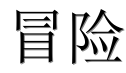 П.2. Суть ризику та еволюція ризик – менеджментуТаблиця 2.1 – Загальна характеристика змісту старої та нової парадигм ризик-менеджменту3. Загальні підходи до класифікації ризиківТЕМА 3. ПРОЕКТНІ РИЗИКИ ТА ЇХ КЛАСИФІКАЦІЯ (основні принципи класифікації ризиків; загальна класифікація проектних ризиків; ідентифікація ризиків на прикладі процесу формування команди).П.1. Основні принципи класифікації ризиківП. 2. Загальна класифікація проектних ризиківП.3. Ідентифікація ризиків на прикладі процесу формування командиБазова література до теми:Королькова Е.М. Риск-менеджмент: управление проектными рисками: учебное пособие / Е.М. Королькова. – Тамбов: Изд-во ФГБОУ ВПО «ТГТУ», 2013. – 160 с.Контрольні запитання1. Поясніть зміст функціональної спрямованості класифікації (під час відповіді зверніть увагу на мету розбудови класифікації та основні підходи які використовуються для структурування).2. Розкрийте зміст тих з ризиків, які зазвичай виникають під час роботи над проектом (під час відповіді наведіть конкретний приклад відповідних ризиків, а також поясніть місце проектних ризиків по відношенню до загальних ризиків організації).3. В чому полягають основні різновиди класифікації ризиків?4. Надайте порівняльну характеристику динамічних та статичних ризиків (під час відповіді наведіть конкретний приклад причинно-наслідкових зв’язків між динамічними та статичними ризиками).5. Надайте характеристику ризику втрати керованості та поясніть можливі наслідки його розвитку (під час відповіді наведіть приклади ситуацій за яких суб’єкт управління втрачає контроль над об’єктом управління та розкрийте зміст можливих напрямів очікуваної поведінки об’єктів управління).6. Надайте характеристику змісту проектних ризиків (під час відповіді наведіть конкретний приклад ідентифікації проектних ризиків у межах реального проекту)7. В чому саме полягає відповідальність топ-менеджменту організації за управління ризиками?П.1. Основні принципи класифікації ризиківП. 2. Загальна класифікація проектних ризиківТаблиця 3.1 – Розгорнута класифікація проектних ризиків (автор М.В. Грачева)П.3. Ідентифікація ризиківТаблиця 3.2 – Сутність основних елементів ідентифікації ризиків (автор І.В. Федулова І.В.)Таблиця 3.3 – Методи ідентифікації ризиків (автор І.В. Федулова)Закінчення табл. 3.3ТЕМА 4. CУТНІСТЬ ТА ЗМІСТ УПРАВЛІННЯ РИЗИКАМИ (об’єкт системи ризик-менеджменту; процес управління ризиками та його основні суб’єкти; основні етапи формування ризик-менеджменту; загальна характеристика ризик-менеджменту).П.1. Об’єкт системи ризик-менеджменту П.2. Процес управління ризиками та його основні суб’єкти.П.3. Основні етапи формування ризик-менеджментуБазова література до теми:Королькова Е.М. Риск-менеджмент: управление проектными рисками: учебное пособие / Е.М. Королькова. – Тамбов: Изд-во ФГБОУ ВПО «ТГТУ», 2013. – 160 с.Контрольні запитання1. Розкрийте зміст основних підходів до формулювання об’єкту ризик-менеджменту (під час відповіді наведіть приклади конкретних об’єктів ризик-менеджменту тієї організації, у справах якої ви обізнані).2. Надайте загальну характеристику системи ризик-менеджменту (під час відповіді наведіть приклад системи ризик-менеджменту тієї організації, у справах якої ви обізнані).3. Надайте загальну характеристику процесу управління ризиками. Розкрийте зміст основних способів та методів управління ризиками (під час відповіді наведіть приклад використання суб’єктом ризик-менеджменту тих чи інших способів (методів) управління ризиками).4. Ідентифікуйте суб’єктів управління ризиками на кожному з етапів управлінського процесу (під час відповіді наведіть приклад ідентифікації суб’єктів ризик-менеджменту у межах структури тієї організації, у справах якої ви обізнані).5. Розкрийте зміст основних етапів формування системи ризик-менеджменту в організації та надайте їх загальну характеристику (відповідь надайте в контексті змісту етапу формування системи ризик-менеджменту).П.1. Об’єкт системи ризик-менеджменту П.2. Процес управління ризиками та його основні суб’єктиТаблиця 4.1 – Персоналізація суб’єктів управління ризиками в залежності від етапу процесу їх адмініструванняП.3. Основні етапи формування ризик-менеджментуТЕМА 5. КОНЦЕПЦІЇ УПРАВЛІННЯ РИЗИКАМИ (методи оцінки ризику та його вимір; технології оцінки небезпеки ризиків; концепція мінімізації ризику; концепція допустимого ризику; ризик як ресурс).П.1. Консолідований ризик організації та концепції управління ризикамиП.2. Концепція мінімізації ризикуП.3. Концепція допустимого ризикуП.4. Ризик як ресурсБазова література до теми:Королькова Е.М. Риск-менеджмент: управление проектными рисками: учебное пособие / Е.М. Королькова. – Тамбов: Изд-во ФГБОУ ВПО «ТГТУ», 2013. – 160 с.Контрольні запитання1. Розкрийте зміст методів управління ризиками (під час відповіді використовуйте зміст: концепції мінімізації ризику; концепції прийнятного ризику; концепції ризику як ресурсу).2. В контексті змісту концепції прийнятного ризику надайте загальну характеристику господарських ризиків (під час відповіді наведіть приклади ідентифікації господарських ризиків тієї організації, у справах якої ви обізнані).3. Визначте ті з причин, які обумовлюють концептуалізацію прийнятного ризику у межах окремої концепції теорії економічного ризику.4. Визначте основні недоліки та переваги концепції прийнятного ризику (під час відповіді ідентифікуйте недоліки та переваги прийнятого ризику на прикладі системи ризик-менеджменту тієї організації, у справах якої ви обізнані).5. Ідентифікуйте основні ознаки можливості використання концепції ризику як ресурсу для управління ресурсно-схожими ризиками6. Надайте загальну характеристику загально-схожих ризиків (під час відповіді ідентифікуйте загально-схожих ризиків у межах системи ризик-менеджменту тієї організації, у справах якої ви обізнані).П.1. Консолідований ризик організації та концепції управління ризикамиП.2. Концепція мінімізації ризикуП.3. Концепція допустимого ризикуП.4. Ризик як ресурсТЕМА 6. ОСОБЛИВОСТІ РИЗИК МЕНЕДЖМЕНТУ В СУЧАСНІЙ ОРГАНІЗАЦІЇ (організаційно-структурна схема служби ризик-менеджменту; політика у сфері ризик-менеджменту та настанови з ризик-менеджменту; етапи та організація ризик менеджменту; управління ризиками на життєвих циклах реалізації проекту).П.1. Організаційно-структурна схема служби ризик-менеджменту П.2. Основні документи у сфері ризик-менеджменту П. 3. Характеристика ризик-менеджменту як різновиду управлінської діяльності. Етапи та організація ризик менеджментуБазова література до теми:Старостіна А.О. Ризик-менеджмент: теорія та практика : навч. посіб. / А.О. Старостіна, В.А. Кравченко. – К.: ІВЦ “Видавницт-во «Політехніка»”, 2004. – 200 с.Королькова Е.М. Риск-менеджмент: управление проектными рисками: учебное пособие / Е.М. Королькова. – Тамбов: Изд-во ФГБОУ ВПО «ТГТУ», 2013. – 160 с. Контрольні запитання1. Сформулюйте підходи до формування структури підрозділу ризик-менеджменту в організації (під час відповіді визначте суб’єктів ризик-менеджменту та сформулюйте їх функціональні повноваження).2. Визначте обов’язки ризик-менеджменту на прикладі зарубіжної компанії (під час відповіді порівняйте обов’язки ризик-менеджменту у зарубіжній компанії з відповідними обов’язками тієї організації, у справах якої ви обізнані).3. Які різновиди документації з ризик-менеджменту ви знаєте? Надайте загальну характеристику змісту окремих документів з ризик-менеджменту.4. Надайте загальну характеристику змісту: декларації з ризик-менеджменту; настанови з ризик-менеджменту; програми управління ризиками та її структури.5. Розкрийте зміст ризик-менеджменту як різновиду професійної діяльності. Сформулюйте зміст ризик-менеджменту в контексті вузького та широкого підходів до його тлумачення. 6. Визначте основні принципи управління проектними ризиками та надайте характеристику їх змісту7. Розкрийте зміст основних етапів управління ризиками (під час відповіді надайте характеристику змісту та послідовності виконання етапів)8. Розкрийте зміст діяльності з управління ризиками, а також визначте типові повноваження ризик-менеджера. Розкрийте зміст та основні принципи Положення з управління ризиками?П.1. Організаційно-структурна схема служби ризик-менеджментуП.2. Основні документи у сфері ризик-менеджменту П.3. Характеристика ризик-менеджменту як різновиду управлінської діяльності. Етапи та організація ризик менеджментуТЕМА 7. ПРОГРАМА УПРАВЛІННЯ РИЗИКАМИ В ОРГАНІЗАЦІЇ (визначення джерел виникнення ризику в контексті змісту стратегічних і тактичних завдань організації (виявлення факторів ризику); методи виявлення ризику; методи управління ризиками та їх вибір; фінансування ризику).П.1. Виявлення факторів ризику П.2. Методи виявлення ризикуП.3. Фінансування ризику П.4. Ознаки вдосконалення системи ризик-менеджменту (ISO 31000-2010)Базова література до теми:Старостіна А.О. Ризик-менеджмент: теорія та практика: навч. посіб. / А.О. Старостіна, В.А. Кравченко. – К.: ІВЦ “Видавницт-во «Політехніка»”, 2004. – 200 с.Контрольні запитання1. Розкрийте послідовність та зміст процедур ризик-менеджменту в контексті стандарту AS/NZS Risk Management Standard 4360:1999.2. Розкрийте зміст процедури встановлення контексту ризику та процедури виявлення факторів ризику (під час формулювання відповіді наведіть приклад виконання процедур встановлення контексту ризику та виявлення факторів ризику у межах системи ризику-менеджменту тієї організації, у справах якої ви обізнані).3. Визначте компетенцію експертного інтерв’ю та аналізу документів в контексті процедур формування інформаційної бази ризик-менеджменту. Надайте характеристику методам одержання інформації в системі ризик-менеджменту.4. Розкрийте потенціали методу класифікації збитків для основних процедур ризик-менеджменту. Надайте характеристику змісту управлінських рішень в залежності від типу та характеристики ризиків.5. Розкрийте зміст та визначте особливості використання методів: уникнення ризику; прийняття ризику на себе; запобігання збиткам; зменшення розміру збитків; страхування; самострахування (під час формулювання відповіді наведіть приклади виконання вище наведених методів у межах практики ризику-менеджменту тієї організації, у справах якої ви обізнані).П.1. Виявлення факторів ризикуП.2. Методи виявлення ризикуТаблиця 7.1 – Розподіл управлінських рішень щодо адміністрування ризиків (в контексті наукових поглядів Старостіної А.О.)П.3. Фінансування ризикуП. 4. Ознаки вдосконалення системи ризик-менеджменту (ISO 31000-2010)ТЕМА 8. ІНСТРУМЕНТИ УПРАВЛІННЯ РИЗИКАМИ (загальна класифікація інструментів ризик-менеджменту; класифікація засобів впливу на ризик; методи управління ризиками; інструменти управління ризиками за сферами діяльності; інструменти управління ризиками відповідно до етапу реалізації проекту)П.1. Загальна класифікація інструментів ризик-менеджменту та класифікація засобів впливу на ризикП.2. Методи управління ризиками П.3. Інструменти управління ризиками за сферами діяльності П.4. Інструменти управління ризиками відповідно до етапу реалізації проекту Базова література до теми:Королькова Е.М. Риск-менеджмент: управление проектными рисками: учебное пособие / Е.М. Королькова. – Тамбов: Изд-во ФГБОУ ВПО «ТГТУ», 2013. – 160 с.Контрольні запитання1. Надайте класифікацію інструментів управління проектними ризиками та розкрийте зміст таких напрямів впливу на ризик, як зниження, збереження та передача (під час формулювання відповіді використовуйте приклади з практики функціонування системи ризик-менеджменту тієї організації, у справах якої ви обізнані).2. Надайте характеристику змісту напрямів диверсифікації ризиків. Розкрийте зміст таких методів управління ризиками як: ухилення, локалізація, дисипація, компенсація (під час формулювання відповіді використовуйте приклади з практики функціонування системи ризик-менеджменту тієї організації, у справах якої ви обізнані).3. Які з інструментів попередження та контролю проектних ризиків ви знаєте? Розкрийте зміст інструментів попередження та контролю проектних ризиків.4. Розкрийте зміст інструментарію поглинання ризиків (під час формулювання відповіді наведіть конкретний приклад використання суб’єктом ризик-менеджменту інструментарію поглинання ризиків).5. Надайте характеристику основним інструментам управління проектними ризиками. Класифікуйте інструменти управління ризиками в залежності від етапу (фази) реалізації проекту.П.1. Загальна класифікація інструментів ризик-менеджменту та класифікація засобів впливу на ризикП.2. Методи управління ризиками П.3. Інструменти управління ризиками за сферами діяльності П.4. Інструменти управління ризиками відповідно до етапу реалізації проекту ТЕМА 9. ЕТАПИ РЕАЛІЗАЦІЇ ПРОГРАМИ РИЗИК-МЕНЕДЖМЕНТУ В ОРГАНІЗАЦІЇ (відповідальність менеджменту організації за якість управління ризиками; комплексний ризик-менеджмент; основні елементи процесу ризик-менеджменту та їх загальна характеристика)П.1. Відповідальність менеджменту організації за якість управління ризикамиП.2. Ризик - менеджмент: дев’ять основних етапів діяльностіП.3. Культура ризик-менеджментуБазова література до теми:Старостіна А.О. Ризик-менеджмент: теорія та практика : навч. посіб. / А.О. Старостіна, В.А. Кравченко. – К.: ІВЦ “Видавницт-во «Політехніка»”, 2004. – 200 с.Контрольні запитання1. Ідентифікуйте суб’єктів управління ризиками та визначте їх компетенцію щодо основних заходів ризик-менеджменту.2. Надайте загальну характеристику елементів системи ризик-менеджменту (під час формулювання відповіді використовуйте приклади з практики функціонування системи ризик менеджменту тієї організації, у справах якої ви обізнані).3. Розкрийте зміст та послідовність етапів розробки та прийняття схеми управління ризиками в системі організаційного ризик-менеджменту. У межах яких саме заходів найбільш повно може бути розкрита участь топ-менеджменту організації у забезпеченні виконання плану з управління ризиками.4. Визначте рівні відповідальності суб’єктів ризик-менеджменту за виконання плану з управління ризиками. Ідентифікуйте основних суб’єктів ризик-менеджменту на рівні організації.5. Надайте характеристику змісту комунікації та навчання як елементам процесу реалізації принципів ризик-менеджменту в організації.6. Розкрийте сутність та зміст культури ризик-менеджменту (під час формулювання відповіді використовуйте практику формування культури ризик-менеджменту тієї організації, у справах якої ви обізнані).П.1. Відповідальність менеджменту організації за якість управління ризикамиП.2. Ризик - менеджмент: дев’ять основних етапів діяльностіП.3. Культура ризик-менеджментуТЕМА 10. РИЗИК-АНАЛІЗ: ЗМІСТ ТА ОСНОВНІ ІНСТРУМЕНТИ (процедура аналізу проектних ризиків; підходи до аналізу проектних ризиків; інструменти ризик-аналізу; метод SWOT-аналізу в оцінюванні ризиків; сутність якісного аналізу проектних ризиків; ідентифікація ризиків; оцінювання вірогідності розвитку ідентифікованого ризику).П.1. Процедура аналізу проектних ризиків та підходи до їх аналізуП.2. Інструменти ризик-аналізу та метод SWOT-аналізу в оцінюванні ризиківП.3. Ідентифікація ризиків. Діаграма Ісікави та метод прямої інспекціїП.4. Оцінювання вірогідності розвитку ідентифікованого ризикуБазова література до теми:Королькова Е.М. Риск-менеджмент: управление проектными рисками: учебное пособие / Е.М. Королькова. – Тамбов: Изд-во ФГБОУ ВПО «ТГТУ», 2013. – 160 с.Контрольні запитання1. Ідентифікуйте основні проблеми які виникають під час оцінювання ефективності проекту. Які методи використовуються для аналізу ризиків проекту та оцінювання його стійкості?2. Розкрийте зміст аналізу проектних ризиків (під час формулювання відповіді зверніть увагу на методи якісного та кількісного оцінювання).3. Надайте загальну характеристику методів аналізу проектних ризиків (під час формулювання відповіді зверніть увагу на потенціали методів експертного оцінювання, SWOT-аналізу, рози (зірки) та спіралі ризиків, консервативного прогнозування, ставки відсотка з врахуванням ризиків, критичних значень).4. Розкрийте потенціали основних джерел отримання інформації про існуючи та можливі ризики (під час формулювання відповіді використовуйте досвід функціонування системи ризик-менеджменту тієї організації, у справах якої ви обізнані).5. Надайте характеристику змісту та потенціалу використання метода експертних оцінок (під час формулювання відповіді зверніть увагу на розділи листа опитування та алгоритм процедури експертного оцінювання).7. Розкрийте зміст та структуру SWOT-аналізу та методу Дельфі, а також визначте їх потенціали для підвищення ефективності функціонування системи ризик-менеджменту. Порівняйте потенціали методу проектів-аналогів, методу «риб’ячий кістяк» та методу «дерево проблем».8. Розкрийте зміст та структуру методу прямої інспекції, методу розбудови дерева подій та методу «події-наслідки», а також визначте їх потенціали для підвищення ефективності системи ризик-менеджменту.П.1. Процедура аналізу проектних ризиків та підходи до їх аналізуП.2. Інструменти ризик-аналізу та метод SWOT-аналізу в оцінюванні ризиківП.3. Ідентифікація ризиків. Діаграма Ісікави та метод прямої інспекціїП.4. Оцінювання вірогідності розвитку ідентифікованого ризикуТЕМА 11. ОПЕРАЦІЙНИЙ РИЗИК-МЕНЕДЖМЕНТ (особливості виявлення операційних ризиків; метод «події – наслідки»; оцінка ймовірності операційних ризиків; метод побудови дерев подій; особливості аналізу операційних ризиків у фінансових організаціях).П.1 Особливості виявлення операційних ризиківП.2 Особливості аналізу операційних ризиків у фінансових організаціяхБазова література до теми:Старостіна А.О. Ризик-менеджмент: теорія та практика: навч. посіб. / А.О. Старостіна, В.А. Кравченко. – К.: ІВЦ “Видавницт-во «Політехніка»”, 2004. – 200 с.Контрольні запитання1. Розкрийте зміст методу структурних діаграм як інструменту виявлення операційних ризиків. Які особливості використання методу структурних діаграм на практиці ви можете визначити?2. Розкрийте зміст методу карти потоків як інструменту виявлення операційних ризиків. Які особливості використання методу карти потоків на практиці ви можете визначити?3. Розкрийте зміст методу «події-наслідки» як інструменту виявлення операційних ризиків. Які особливості використання методу «події-наслідки» на практиці ви можете визначити?4. Розкрийте зміст методу фінансової та управлінської звітності як інструменту виявлення операційних ризиків. Які особливості використання методу фінансової та управлінської звітності на практиці ви можете визначити?5. Розкрийте зміст та надайте загальну характеристику операційним ризикам (під час формулювання відповіді використовуйте досвід функціонування системи ризик-менеджменту тієї організації, у справах якої ви обізнані).6. Розкрийте зміст та надайте загальну характеристику ризикам, виникнення яких пов’язано з персоналом (під час формулювання відповіді наведіть конкретні приклади відповідних ризиків, а також поясніть свою точку зору щодо пріоритетності тих чи інших методів управління ними).7. Розкрийте зміст та надайте загальну характеристику системним та процедурним ризикам (під час формулювання відповіді наведіть конкретні приклади відповідних ризиків, а також поясніть свою точку зору щодо пріоритетності тих чи інших методів управління ними).П.1 Особливості виявлення операційних ризиківП.2 Особливості аналізу операційних ризиків у фінансових організаціяхТЕМА 12. ІННОВАЦІЙНИЙ ПРОЕКТ ЯК ОБ’ЄКТ РИЗИК МЕНЕДЖМЕНТУ (фактори впливу на розвиток інноваційної сфери; класифікація інновацій; особливості ризик-менеджменту інноваційної діяльності).П.1 Фактори впливу на розвиток інноваційної сфери та моделі класифікації інноваційП.2. Особливості ризик-менеджменту інноваційної діяльностіП.3 Зміст функцій управління інноваційними ризикамиБазова література до теми:Королькова Е.М. Риск-менеджмент: управление проектными рисками: учебное пособие / Е.М. Королькова. – Тамбов: Изд-во ФГБОУ ВПО «ТГТУ», 2013. – 160 с. Контрольні запитання1. В чому полягає зміст інноваційної діяльності? Надайте загальну характеристику інноваційній діяльності та інноваційним проектам.2. Розкрийте зміст та надайте загальну характеристику ризикам, природа виникнення та розвитку яких пов’язана з внутрішніми та зовнішніми факторами розвитку інноваційної сфери.3. Які моделі класифікації інновацій ви знаєте? Надайте порівняльну характеристику їх змісту.4. Розкрийте зміст та надайте загальну характеристику венчурним проектам. Поясніть зміст та розкрийте особливості реалізації венчурних проектів, як об’єктів ризик-менеджменту.5. В чому полягає зміст венчурного підприємництва (під час формулювання відповіді наведіть конкретні приклади)? Які методи  державного регулювання венчурного підприємництва ви знаєте?6. В чому проявляються особливості ризик-менеджменту інноваційної діяльності (під час формулювання відповіді наведіть конкретні приклади)? Розкрийте зміст кожної з функцій управління інноваційними ризиками. 7. Які різновиди інноваційних ризиків, спричинених зовнішніми факторами, ви можете назвати? Які різновиди інноваційних ризиків, спричинених внутрішніми факторами, ви можете назвати? 8. Наведіть приклад розбудови алгоритму управління інноваційними ризиками (під час формулювання відповіді використовуйте приклади з досвіду розбудови системи ризик-менеджменту найбільш успішними компаніями). П.1 Фактори впливу на розвиток інноваційної сфери та моделі класифікації інноваційП.2. Особливості ризик-менеджменту інноваційної діяльностіП.3 Зміст функцій управління інноваційними ризикамиЗМІСТНавчальне виданняМОРОЗ Володимир МихайловичМОРОЗ Світлана АнатоліївнаРИЗИК-МЕНЕДЖМЕНТНавчальний посібникдля студентів спеціальності 281 «Публічне управління та адміністрування»спеціалізація «Адміністративний менеджмент»Роботу до видання рекомендувала проф. О.А. Ігнатюк В авторській редакції План 2018 р., поз. 166Підписано до друку ____.2018 р. Формат 60х84 1/16. Папір офісний.Riso-друк. Гарнітура Times New Roman. Ум. друк. арк. __. Наклад 20 прим.Зам. №__. Ціна договірна._______________________________________________________________Видавничий центр НТУ«ХПІ».Свідоцтво про державну реєстрацію ДК №5478 від 21.08.2017 р.61002, Харків, вул. Кирпичова, 2Друкарня НТУ «ХПІ». 61002, Харків, вул. Кирпичова, 2п/нАвторВизначення1231Я.Д. ВишняковН.Н. РадаєвРизик – це можливість того, що дії людини або їх результати стануть причиною негативних або позитивних наслідків2Ю.С. МасленчековРизик – це дія, спрямована на привабливу мету, досягнення якої пов’язане з елементом небезпеки, загрозою втрати або неуспіху3О.С. СтояноваРизик – це ймовірність виникнення збитків або неотримання доходів у порівнянні з прогнозованим варіантом4В.Е. Лук’яноваТ.В. ГоловачРизик – це об’єктивно-суб’єктивна категорія, пов’язана подоланням невизначеності, випадковості, конфліктності ситуації неминучого вибору, що відображає ступінь досягнення суб’єктом очікуваного результату5Л.І. ДонецьРизик – це небезпека втрати ресурсів чи недоодержання доходів порівняно варіантом, розрахованим на раціональне використання ресурсів1236Б.А. РайзбергЛ.Ш. ЛозовськийРизик – це небезпека виникнення несподіваних втрат очікуваного прибутку, доходу або майна, грошових ресурсів у зв’язку з випадковою зміною умов економічної діяльності, несприятливими обставинами7Постанові Кабінету Міністрів України від 12.11.2008 р. «Про концепцію економічної безпеки споживчої кооперації України»Ризик – це ймовірність втрати цінностей (об’єктів прав власності, фінансових, матеріальних, інформаційних, товарних ресурсів суб’єктів господарювання) в результаті діяльності, якщо обставини та умови проведення діяльності будуть змінюватися у напрямку, який відрізняється від передбаченого планами і розрахунками8ISO 31000:2009 Risk management – Principles and guidelines (IDT)Ризик – це вплив невизначеності на цілі (вплив – це відхилення від того, що очікується (позитивне і / або негативне); цілі можуть мати різні аспекти (наприклад, фінансові та екологічні цілі і цілі щодо здоров’я та безпеки) та можуть бути сформульовані на різних рівнях організаційної ієрархії; ризик досить часто характеризується посиланням на потенційно можливі події і наслідки або їх комбінації)п/нАвторВизначення1231С. Штальнекер Ризик-менеджмент – це стратегічний засіб збільшення рентабельності функціонування підприємства та згладжування змінності рівня прибутку2Методичні рекомендації щодо організації та функціонування систем ризик-менеджменту в банках України // Постанова Правління НБУ від 02.08.2004 р. № 361Ризик-менеджмент – це система управління ризиками, що включає в себе стратегію та тактику управління та спрямована на досягнення основних бізнес-цілей банку. Ефективний ризик-менеджмент включає: систему управління; систему ідентифікації та вимірювання; систему супроводження (моніторингу та контролю).Комплекс дій з ризик-менеджменту має на меті забезпечити досягнення таких цілей: 1) ризики мають бути зрозумілими та усвідомлюватися банком і його керівництвом; 2) ризики мають бути в межах рівнів толерантності, встановлених спостережною радою; 3) рішення з прийняття ризику мають бути конкретними, чіткими та відповідати стратегічним завданням діяльності банку; 4) очікувана дохідність має компенсувати прийнятий ризик; 5) розподіл капіталу має відповідати розмірам ризиків, на які наражається банк; 6) стимули для досягнення високих результатів діяльності мають узгоджуватися з рівнем толерантності до ризику.3Т. Бартон,У. Шенкір, П. УокерРизик-менеджмент – це система управління ризиками, яка за допомогою сукупності методів, прийомів і заходів дозволяє прогнозувати ризики, визначити їхні ймовірні розміри і наслідки, запобігти чи мінімізувати пов’язані з ними втрати. Р.-м. включає стратегію і тактику управління. Завданням тактики управління є вибір оптимального рішення та найбільш прийнятних у певній господарській ситуації методів і прийомів управління. Система Р.-м. складається з двох підсистем: об’єкт управління та суб’єкт управління. До об’єктів управління належить безпосередньо ризик, ризиковані вкладення капіталу й економічні відносини між суб’єктами у процесі підприємницької діяльності. Суб’єкт управління здійснює цілеспрямоване функціонування об’єкта управління, використовуючи різні прийоми і способи управлінського впливу. До основних функцій суб’єкта управління належить прогнозування, організація, регулювання, координація, стимулювання та контроль. Процес Р.-м. описується такими етапами: аналіз ризику, вибір методів управління ризиком, реалізація вибраних методів та оцінка результатів.4Л.І. ДонецьРизик-менеджмент – це специфічна галузь менеджменту, яка потребує знань предметної діяльності фірми, страхової компанії, аналізу господарської діяльності підприємства, математичних методів оптимізації економічних завдань5М. ВаловичРизик-менеджмент – це управління наслідками настання ризикових подій й управління джерелами (чинниками) виникнення ризику1236І.Ю. ІвченкоРизик-менеджмент – це сукупність методів, прийомів і заходів що дозволяють певною мірою прогнозувати настання ризикових подій і вживати заходів до їхнього зменшення7В.В. Лук’янова, Т.В. ГоловачРизик-менеджмент – це комплекс управлінських дій та заходів впливу на суб’єкти господарської діяльності, який забезпечує максимально широке охоплення можливих ризиків, обґрунтоване прийняття і доведення їх впливу до оптимально можливих меж для зниження ймовірності настання стохастичних (випадкових) негативних дій і нейтралізації їх наслідків8ISO 31000:2009 Risk management – Principles and guidelines (IDT)Ризик-менеджмент – це скоординовані дії щодо управління організацією з прийняттям до уваги ризиківп/нАвторВизначення1231Л.І. Донець Невизначеність – це неповноцінність чи неточність інформації про умови підготовки та реалізації господарських рішень , у тому числі зв'язаних з ними витратах і результатах1232В.В. Сабадаш,О.В. Люльов,О.А. ЛукашНевизначеність – це об’єктивна неможливість здобуття абсолютного знання про об’єктивні та суб’єктивні фактори функціонування системи, неоднозначність її параметрів3В.В. ЛукяноваНевизначеність – це ситуація, в якій імовірність отримання результатів прийнятого рішення невідома, в окремих випадках невідомий і весь спектр наслідків такого рішення4В.Е. ЄсіповНевизначеність – це ситуація, при якій повністю або частково відсутня інформація про ймовірні майбутні події, тобто невизначеність – це те, що не піддається оцінці5Г.В. Іванченко Невизначеність – це неможливість точно спрогнозувати оптимальний вектор розвитку складної системи, певну реакцію на багатоваріантність, неоднозначність суспільних процесів6Т.О. Букорос Невизначеність – це відсутність чітких формальних процедур, які є загальноприйнятими методами ведення справ7М.І. Зубко, В.С. Рубцова Невизначеність – це умови середовища для виникнення загроз та ризиків8Ю.К. АхапкінаНевизначеність є різницею або так званим зазором між інтерпретацією подій (уявленнями і відображенням об'єктивного світу) та самою дійсністю. Специфіка невизначеності в сучасному глобальному світі пов'язана зі збільшенням різноманіття подій і багатозначності їх оцінюванняСтара парадигма ризик-менеджментуНова парадигма ризик-менеджментуФрагментарний ризик-менеджмент:кожен структурний підрозділ організації, у межах своєї компетенції, самостійно адмініструє ризики (управляє ризиками). Традиційно вважається, що ризик-менеджмент має свій найбільший прояв в професійній діяльності бухгалтерського, ревізійного та фінансово-господарського відділів. У разі потреби ризик-менеджмент застосовується на всіх рівнях управління (епізодичний ризик-менеджмент), тобто управління ризиками здійснюється лише тоді, коли у менеджера виникає необхідність для цьогоІнтегрований або об'єднаний (комплексний) ризик-менеджмент:управління ризиками здійснюється на всіх рівнях організаційної ієрархії з концентрацією повноважень у керівника (керівник організації планує та координує діяльність з управління ризиками); ризик-менеджмент є частиною роботи кожного працівника, незалежно від рівня його посади та кола професійних обов’язків); ризик-менеджмент не обмежений часом або функціональним напрямом професійної діяльності, тобто процес управління ризиками є безперервним та необмеженимСтара парадигмаНова парадигмаКожен структурний підрозділ організації самостійно виявляє, аналізує та мінімізує ризики (фрагментарний ризик-менеджмент). Організація не має загальної концепції щодо управління ризиками. Управління ризиками не перебуває у колі питань стратегічного управління та реалізується на рівні оперативної та тактичної ланок організаційної ієрархіїУправління ризиками здійснюється на найвищому рівні ієрархії організаційної структури. Заходи щодо управління ризиками включені в стратегічний план розвитку організації (підприємства). Кожен структурний підрозділ має свою компетенцію щодо управління ризиками (інтегрований або об’єднаний ризик-менеджмент)Управління ризиками має ситуативний характер, тобто суб’єкт управління розпочинає використання інструментарію ризик-менеджменту лише після загострення ситуації внаслідок дії раніше не ідентифікованих ризиків (епізодичний ризик-менеджмент). Робота ризик-менеджера спрямована переважно на подоланні ризиків або мінімізацію їх наслідків, в той час як аналіз причин виникнення ризиків та попередження їх руйнівного впливу на організацію,  залишається, як правило, поза увагою суб’єкта управлінняУправління ризиками здійснюється на безперервній основі (так званий режим non stop), як на професійному рівні (спеціалістами які мають фахову освіту та займають посади відповідно до профілю) так і на рівні керівників структурних підрозділів організації. Сучасна система ризик-менеджменту концентрує увагу на: ймовірність виникнення ризику та можливі наслідки від його впливу; якості аналізу ризиків та сценаріїв щодо їх адміністрування; отримання всебічної інформації щодо ризиків (збори менеджерів та обговорення ризиків)Класифікаційна ознакаНапрями пошуку та різновиди ризиківЗа суб’єктамидля планетарного масштабу; для окремих регіонів, країни, нації; для соціальних груп, окремих індивідів; для економічних, політичних, соціальних та інших систем; для галузей господарства; для господарюючих суб'єктів; для окремих проектів; для видів діяльності тощоЗа рівнем збитківчасткові – досягнення запланованих показників (у повному обсязі або частково) та без суттєвих (відчутних) втрат;допустимі – досягнення запланованих показників у неповному обсязі але без суттєвих (відчутних) втрат;критичні – заплановані показники не досягнуті та організація зазнала відчутних втрат але її цілісність була збережена;Катастрофічні – невиконання запланованих результатів тягне за собою руйнування соціального об’єкту (суспільства в цілому, регіону, країни, соціальної групи, індивіда, галузі, підприємства, напрямки діяльності)За сферами проявуекономічні – пов'язані зі зміною економічних факторів;політичні – пов'язані зі зміною політичного курсу країни;соціальні – пов'язані з соціальними труднощами (наприклад, ризик страйків);екологічні – пов'язані з екологічними катастрофами, стихійними лихаминормативно-законодавчі – пов'язані зі змінами законодавства і нормативної базиЗа джерелом виникненнянесистематичний, джерелом виникнення якого є конкретний суб'єкт, тобто ризик залежить від його стану та визначається його конкретною специфікою;систематичний, виникнення якого обумовлено мінливістю ринкової кон'юнктури, тобто ризик, у більшості випадків не залежить від суб'єкта та визначається зовнішніми впливами. Виділяють такі різновид систематичних ризиків: непередбачуваність змісту напрямів регулювання економіки (законодавство, ціноутворення, нормативи, правила, ринкова кон'юнктура тощо); природні катастрофи та лиха; злочини; політичні зміниЕлементи ідентифікації ризиків Сутність і характеристикаПодія ризикова Поява чи зміна певного явища або набору обставин.Причини ризику Джерело появи ризикової ситуації.Фактори ризику Умови, в яких виявляються причини ризику, що зумовлюють появу ризикових ситуацій.Ризикова ситуація Подія, яка обумовлена причинами і факторами ризику, що може привести до негативних або позитивних наслідків.Вид ризику Джерело появи ризикової ситуації. Визначає, хто із зацікавлених сторін є «ініціатором» виникнення ризикової ситуації.Метод виявлення Спосіб виявлення ризикової ситуації.Наслідки Результати ризикової ситуації в разі її реалізації.Ймовірність.Кількісна міра вірогідності виникнення події, яка визначається числом в діапазоні від 0 до 1, де «0» означає неможливість події, а «1» - її обов’язковістьВірогідність Можливість прояву певної події.Тяжкість Міра, в якій організація та/або причетна сторона підпадає під вплив події.Вразливість Внутрішня властивість активу, яка відбиває чутливість до впливу, що спричиняється джерелом ризику, внаслідок чого може виникнути подія з наслідкамип/нМетод Область застосування1231Мозковий штурм Можливості учасників прогнозувати ситуацію, коли відсутні дані або необхідні нові нестандартні способи вирішення проблем2Структуровані або частково структуровані інтерв'ю Ідентифікація небезпек або оцінка ефективності засобів управління, використовуються при зборі вхідних даних для оцінки ризику зацікавленими сторонами3Метод Дельфі Метод Дельфі може бути застосований на всіх стадіях процесу ризик-менеджменту або всіх етапах життєвого циклу системи, всюди, де необхідні узгоджені оцінки експерті4Контрольні листи Переліки небезпек, ризику або відмов засобів управління, які зазвичай розробляють на основі отриманого раніше досвіду, результатів попередньої оцінки ризику або результатів відмов, що відбулися в минулому5Попередній аналіз небезпек – PHA (Preliminary Hazard Analysis) Ідентифікація небезпек, небезпечних ситуацій та подій, які можуть порушити роботу або завдати шкоди даним видам діяльності, обладнанню або системі6Дослідження HAZOP (Hazard and Operability Study) Метод ідентифікації небезпек і ризику для людей, обладнання, навколишнього середовища і/або досягнення цілей організації. HAZOP є якісним методом, заснованим на використанні керуючих слів, які допомагають зрозуміти, чому цілі проектування або умови функціонування не можуть бути досягнуті на кожному етапі проекту, процесу, процедури або системи7Аналіз небезпеки і критичних контрольних точок (HACCP - Hazard Analysis and Critical Control Points) Дозволяє побудувати структуру ідентифікації небезпек і перевірки засобів управління у всіх частинах процесу, захист від небезпек і забезпечення високої надійності і безпеки продукції. Мінімізація ризику шляхом застосування засобів управління в процесі виробництва продукції, а не тільки при контролі кінцевої продукції8Структурований аналіз сценаріїв методом «що, якщо?» (SWIFT - Structured what-if technique) Систематизований метод дослідження сценаріїв, заснований на командній роботі, в якому використовують набір слів або фраз- підказок, що допомагають в процесі наради учасникам групи ідентифікувати небезпечні ситуації і створити сценарій їх розвитку9Аналіз першопричини (RCA - Root Cause Analysis) (RCFA - Root Cause Failure Analysis)Метод RCA використовують для дослідження втрат внаслідок різних видів відмов, в той час як аналіз втрат головним чином застосовують для дослідження фінансових або економічних втрат від зовнішніх факторів. Метод RCA спрямований на виявлення первинних причин відмови без розгляду їх зовнішніх проявів10Аналіз дерева подій (ETA) Метод ETA є графічним методом подання взаємовиключних послідовностей подій, наступних за появою вихідної події, відповідно до функціонування і не функціонування систем, розроблених для пом'якшення наслідків небезпечної події12311Аналіз видів і наслідків відмов і аналіз видів, наслідків та критичності відмов (FMEA - Failure Mode Effect Analysis) Метод FMEA допомагає ідентифікувати: всі види відмов різних частин і компонентів системи (видами відмови можуть бути приховані відмови, конструктивні відмови, виробничі відмови і т. і., які призводять до порушення працездатного стану ня частин і / або компонентів системи); наслідки відмов для системи; механізми відмови; способи досягнення безвідмовної роботи і / або пом'якшення наслідків для системи. Розширеною версією методу FMEA є FMECA, що дозволяє оцінити критичність і значимість кожного ідентифікованого виду відмови. Аналіз критичності зазвичай є якісним або змішаним, але може бути кількісним при використанні показника фактичного відсотка відмов12Аналіз дерева несправностей (FTA) Метод ідентифікації та аналізу факторів, які можуть сприяти виникненню небажаної події (названої кінцевою подією). За допомогою дедукції досліджувані фактори ідентифікують, вибудовують їх логічним чином і представляють на діаграмі у вигляді дерева, яке відображає ці фактори і їх логічний зв'язок з кінцевою подією13Аналіз причин і наслідків Даний метод починають з розгляду критичної події і аналізу її наслідків шляхом поєднання логічних елементів ТАК/НІ. Ці елементи являють собою умови, при яких система, розроблена для зниження наслідків початкової події, знаходиться в працездатному стані або в стані відмови. Причини умов або відмов аналізують за допомогою методу дерева несправностейп/нЕтап адміністрування ризикуОсновні суб’єкти які задіяні у заходах адміністрування ризику1Ідентифікація ризикуПрацівники структурного підрозділу до функціональних повноважень якого входять питання формування та забезпечення ефективного функціонування системи ризик-менеджменту; працівники структурних підрозділів2Описання ризикуПрацівники структурних підрозділів в яких були ідентифіковані ризики, а також експерти структурного підрозділу до функціональних повноважень якого входять питання формування та забезпечення ефективного функціонування системи ризик-менеджменту3Оцінювання ризикуПрацівники структурного підрозділу до функціональних повноважень якого входять питання адміністрування фінансової та страхової діяльності, а також експерти структурного підрозділу до функціональних повноважень якого входять питання формування та забезпечення ефективного функціонування системи ризик-менеджменту4Ранжування ризиків відповідно до їх значущостіТі ж самі особи які були визначені вище (див. п. 3), а також топ-менеджмент організації та її засновники (акціонери)5Інформування та комунікаціяТі ж самі особи які були визначені вище (див. п. 1), а також топ-менеджмент організації, її засновники (акціонери) та представники регулюючих органів6Конкретизація та реалізація заходів з управлінця ризикамиТоп-менеджмент організації (прийняття рішень щодо управління ризиками); керівники структурних підрозділів організації, а також працівники структурного підрозділу до функціональних повноважень якого входять питання формування та забезпечення ефективного функціонування системи ризик-менеджменту7Контроль та аналіз ефективності процесу управління ризикамиТі ж самі особи які були визначені вище (див. п. 6)Характеристика збитківРізновид збитківРізновид збитківРізновид збитківРізновид збитківХарактеристика збитківтривалімалісереднівисокіЧастота виникненнядуже високависоканизькадуже низькаРозмір збитківдуже невеликийневеликийсереднійвеликийПередбачуваністьдуже високарозумна протягом рокурозумна протягом 10 роківмінімальнаПоказники які слід взяти до увагисереднісереднісередні і граничніграничніНаслідки для організаціїдуже незначнінезначнівідчутнікатастрофічніУправлінське рішенняігноруваннясамострахування, зниження ризикузниження ризику, часткове страхування, фінансові гарантіїСтрахування, фінансові гарантіїВступТема 1. Вступ до навчальної дисципліни «Ризик менеджмент»1.1. Ризик-менеджмент та його місце в управлінні організацією1.2. Нова парадигма ризик-менеджментуТема 2. Ризики і організація: діалектика єдності та протиріч феноменів 2.1. Теоретичні засади вивчення ризику2.2. Суть ризику та еволюція ризик - менеджменту 2.3. Загальні підходи до класифікації ризиківТема 3. Проектні ризики та їх класифікація 3.1. Основні принципи класифікації ризиків3. 2. Загальна класифікація проектних ризиків3.3. Ідентифікація ризиків на прикладі процесу формування командиТема 4. Сутність та зміст управління ризиками 4.1. Об’єкт системи ризик-менеджменту 4.2. Процес управління ризиками та його основні суб’єкти.4.3. Основні етапи формування ризик-менеджментуТема 5. Концепції управління ризиками 5.1. Консолідований ризик організації та концепції управління ризиками5.2. Концепція мінімізації ризику5.3. Концепція допустимого ризику5.4. Ризик як ресурсТема 6. Особливості ризик менеджменту в сучасній організації 6.1. Організаційно-структурна схема служби ризик-менеджменту 6.2. Основні документи у сфері ризик-менеджменту 6. 3. Характеристика ризик-менеджменту як різновиду управлінської діяльності. Етапи та організація ризик менеджментуТема 7. Програма управління ризиками в організації 7.1. Виявлення факторів ризику 7.2. Методи виявлення ризику7.3. Фінансування ризику 7.4. Ознаки вдосконалення системи ризик-менеджменту (ISO 31000-2010)Тема 8. Інструменти управління ризиками 8.1. Загальна класифікація інструментів ризик-менеджменту та класифікація засобів впливу на ризик8.2. Методи управління ризиками 8.3. Інструменти управління ризиками за сферами діяльності 8.4. Інструменти управління ризиками відповідно до етапу реалізації проекту Тема 9. Етапи реалізації програми ризик-менеджменту в організації 9.1. Відповідальність менеджменту організації за якість управління ризиками9.2. Ризик - менеджмент: дев’ять основних етапів діяльності9.3. Культура ризик-менеджментуТема 10. Ризик-аналіз: зміст та основні інструменти 10.1. Процедура аналізу проектних ризиків та підходи до їх аналізу10.2. Інструменти ризик-аналізу та метод SWOT-аналізу в оцінюванні ризиків10.3. Ідентифікація ризиків. Діаграма Ісікави та метод прямої інспекції10.4. Оцінювання вірогідності розвитку ідентифікованого ризикуТема 11. Операційний ризик-менеджмент 11.1 Особливості виявлення операційних ризиків11.2 Особливості аналізу операційних ризиків у фінансових організаціяхТема 12. Інноваційний проект як об’єкт ризик менеджменту 12.1 Фактори впливу на розвиток інноваційної сфери та моделі класифікації інновацій12.2. Особливості ризик-менеджменту інноваційної діяльності12.3 Зміст функцій управління інноваційними ризиками   3   6   7  12  16  17  21  22  26  27  29  33  37  38  40  44  47  48  49  53  55  57  58  62  67  70  71  75  79  80  81  82  87  88  90  91  92  94100101102104111113115116121127128133135